Publicado en Ciudad de México el 10/01/2024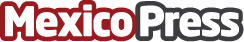 Gastronómadas Mx desarrolla vínculos y potencializa experiencias gastronómicas a través de su plataforma digital y estrategias de comunicaciónLa publicidad y las relaciones públicas son herramientas efectivas para lograr los objetivos de posicionamiento de una marca o producto, si se busca capitalizar acciones de difusión lo recomendable es contratar plataformas especializadas como Gastronómadas Mx, agencia con servicios de comunicación integralDatos de contacto:Mariana Montiel AmadorGastronómadas Mx5539924052Nota de prensa publicada en: https://www.mexicopress.com.mx/gastronomadas-mx-desarrolla-vinculos-y_1 Categorías: Fotografía Gastronomía Comunicación Marketing Digital http://www.mexicopress.com.mx